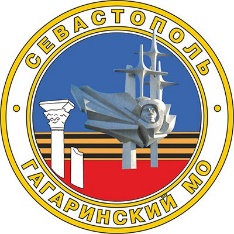 СОВЕТ ГАГАРИНСКОГО МУНИЦИПАЛЬНОГО ОКРУГА III СОЗЫВА                                                     Р Е Ш Е Н И Е                              ВНЕОЧЕРЕДНАЯ СЕССИЯ08 ИЮЛЯ 2024 Г.	                 № 187                            Г.СЕВАСТОПОЛЬО внесении изменений в решение Совета Гагаринского муниципального округа II созыва от 11 октября 2019 г. № 35                      «Об утверждении Положения о помощнике депутата Совета Гагаринского муниципального округа»В соответствии с Конституцией Российской Федерации, федеральными законами от 06 октября 2003  № 131-ФЗ «Об общих принципах организации местного самоуправления в Российской Федерации»,  от 15.05.2024 № 99-ФЗ «О внесении изменений в Федеральный закон  «Об основных гарантиях избирательных прав и права на участие в референдуме граждан Российской Федерации» и отдельные законодательные акты Российской Федерации», Уставом внутригородского муниципального образования города Севастополя Гагаринский муниципальный округ, принятым решением Совета Гагаринского муниципального округа  от 01 апреля 2015 г. № 17 «О принятии Устава внутригородского муниципального образования города Севастополя Гагаринский муниципальный округ», рассмотрев письмо прокурора Гагаринского района от 06 июня 2024 г. № 7-03-2024/3017-24-20670003, Совет Гагаринского муниципального округаР Е Ш И Л:1. Внести в приложение к решению Совета Гагаринского муниципального округа II созыва от 11 октября 2019 г. № 35 «Об утверждении Положения о помощнике депутата Совета Гагаринского муниципального округа» следующие изменения:1) пункт 3.10.  дополнить подпунктом 13 следующего содержания:«13) приобретение им статуса иностранного агента.».2) пункт 3.11. дополнить подпунктом 8 следующего содержания:«8) приобретение им статуса иностранного агента.».2. Настоящее решение вступает в силу с момента его официального обнародования.3. Контроль исполнения настоящего решения оставляю за собой.Глава внутригородского муниципального образования,исполняющий полномочия председателя Совета,Глава местной администрации                                                            А.Ю. Ярусов